П О С Т А Н О В Л Е Н И Е  от    07  ноября    2017 г.    №   443г. Джанкой Об индексации заработной платы работников муниципальных учреждений муниципального образования  Джанкойский район Республики Крым              В соответствии со статьей 134 Трудового кодекса Российской Федерации, статьей 90 Конституции Республики Крым, постановлением Совета министров Республики Крым от 08 сентября 2017 года № 451 «Об индексации заработной платы работников государственных учреждений Республики Крым», Уставом муниципального образования Джанкойский район Республики Крым в целях  обеспечения повышения уровня реального содержания заработной платы работников муниципальных учреждений муниципального образования Джанкойский район Республики Крым администрация  Джанкойского района Республики Крым п о с т а н о в л я е т:          1. Установить, что с 01 января 2018 года заработная плата по категориям работников муниципальных учреждений муниципального образования Джанкойский район Республики Крым, на которые не распространяются указы Президента Российской Федерации от 7 мая 2012 года № 597 «О мероприятиях по реализации государственной социальной политики», от 1 июня 2012 года       № 761 «О национальной стратегии действий в интересах детей на 2012-2017 годы», от 28 декабря 2012 года № 1688 «О некоторых мерах по реализации государственной политики в сфере защиты детей-сирот и детей, оставшихся без попечения родителей», индексируется путем увеличения окладов (должностных окладов), ставок заработной платы. 2. Размеры окладов (должностных окладов), ставок заработной платы категорий работников, указанных в пункте 1 настоящего постановления, индексируются в пределах средств, предусмотренных решением районного совета о бюджете муниципального образования Джанкойский район Республики Крым на очередной финансовый год и плановый период. При индексации окладов (должностных окладов), ставок заработной платы, их размеры подлежат округлению до целого рубля в сторону увеличения. 3. Установить, что финансирование расходов, связанных с реализацией настоящего постановления, осуществляется за счет бюджетных ассигнований, предусмотренных главным распорядителям средств бюджета муниципального образования Джанкойский район Республики Крым в бюджете муниципального образования Джанкойский район Республики Крым на соответствующий финансовый год. 4. Главным распорядителям бюджетных средств бюджета муниципального образования Джанкойский район Республики Крым, осуществляющим функции и полномочия учредителя отнесенных к ведению муниципальных учреждений обеспечить: 4.1. Увеличение с 01 января 2018 года на 4 процента окладов (должностных окладов), ставок заработной платы категориям работников, предусмотренным в пункте 1 настоящего постановления, заработная плата которых не индексировалась с 01 января 2014 года. 4.2. Дальнейшую индексацию окладов в соответствии с решением районного совета о бюджете муниципального образования Джанкойский район Республики Крым на очередной финансовый год и плановый период. 4.3. Внесение изменений в нормативные правовые акты по оплате труда работников муниципальных учреждений муниципального образования Джанкойский район Республики Крым в 10-дневный срок после принятия решения районного совета о бюджете муниципального образования Джанкойский район Республики Крым на соответствующий год и на плановый период. 5. Рекомендовать администрациям сельских поселений мунииципального образования Джанкойский район Республики Крым во исполнение пункта 5 постановления Совета министров Республики Крым от 08 сентября 2017 года     № 451  «Об индексации заработной платы работников государственных учреждений Республики Крым» принять до 15 ноября 2017 года нормативные правовые акты по индексации заработной платы работникам муниципальных учреждений.          6. Постановление вступает в силу со дня его обнародования на сайте администрации Джанкойского района Республики Крым (djankoiadm.ru).          7.  Контроль за исполнением настоящего постановления возложить на Первого заместителя главы администрации Джанкойского района Республики Крым  Кравца А.А.Глава администрации Джанкойского  района                                                                     И.С. Федоренко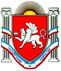 РЕСПУБЛИКА КРЫМАДМИНИСТРАЦИЯ ДЖАНКОЙСКОГО РАЙОНААДМIНIСТРАЦIЯ ДЖАНКОЙСЬКОГО РАЙОНУ РЕСПУБЛІКИ КРИМКЪЫРЫМ ДЖУМХУРИЕТИ ДЖАНКОЙ БОЛЮГИНИНЪ ИДАРЕСИ